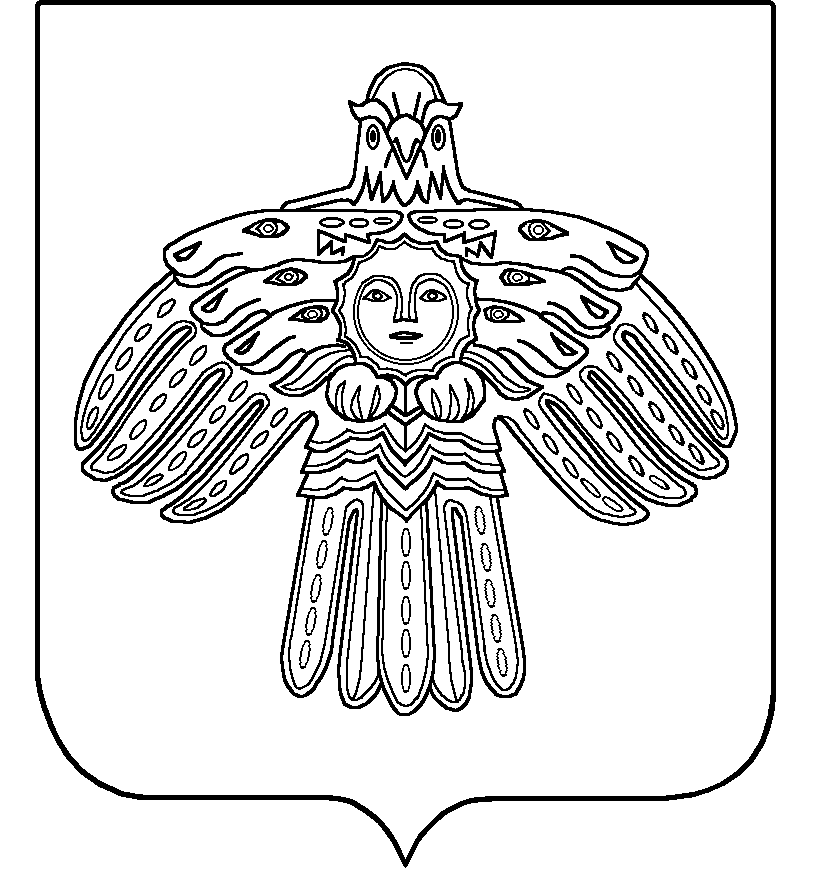 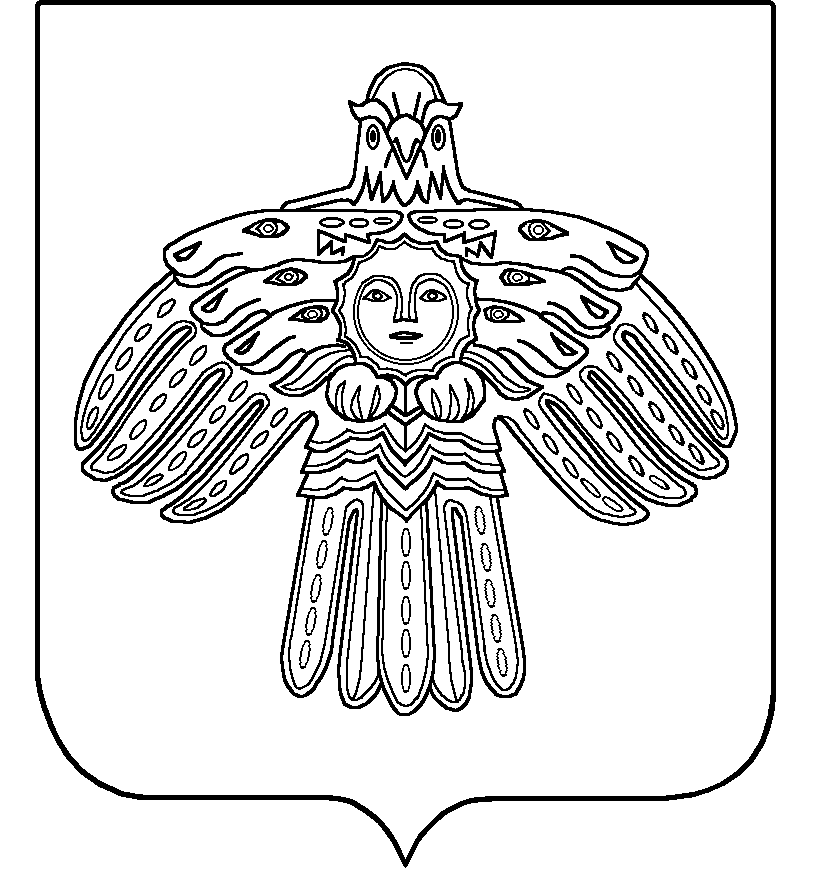 07 сентября 2018 г.                                                                                                             № 35	с. ВыльгортПРИКАЗО зачислении	В соответствии со с. 61 № 273 – ФЗ «Об образовании в Российской Федерации», Правилами приема в ГПОУ «Коми республиканский агропромышленный техникум» по образовательным программам среднего профессионального образования  на 2018 -2019 учебный год», на основании решения приемной комиссии (протокол № 2  от 07 сентября 2018 г.) ПРИКАЗЫВАЮ:Зачислить с 07 сентября 2018 года в число обучающихся первого курса заочной формы обучения  на места, финансируемые за счет бюджетных ассигнований республиканского бюджета Республики Коми по образовательным программам подготовки специалистов среднего звена следующих абитуриентов:в группу 1 ТО по специальности   23.02.07 Техническое обслуживание и ремонт двигателей, систем и агрегатов автомобилейБасыров Руслан ЭльдаровичВавилин Никита ВалерьевичВасищев Игорь ВитальевичГусейнов Артур РуслановичДенисенко Дмитрий ВалерьевичЕлисеев Алексей ВладимировичКонопацкий Алексей АлександровичКорней Илья АркадьевичЛакомый Ростислав СергеевичЛыткин Михаил АлександровичНекрасов Евгений МихайловичПавловский Дмитрий АндреевичПотолицын Сергей ОлеговичРакин Фёдор ВладимировичФедулов Петр АлександровичФроленко Павел ЮрьевичШабунин Александр АндреевичЭюбов Руслан ИбрагимовичЮркин Николай АндреевичЯранов Владислав АнатольевичЗачислить с 07 сентября 2018 года в число обучающихся первого курса заочной формы обучения на места с полным возмещением стоимости обучения по образовательным программам подготовки специалистов среднего звена следующих абитуриентов:в группу 1 Право  по специальности 40.02.01 Право и организация социальногообеспеченияБах Павел ИгоревичВеличко Владимир РомановичГлацкий Артем АнатольевичГнутов Дмитрий МихайловичГнутова Дарья МихайловнаГобанов  Максим АлександровичГоликов Виктор АлексеевичГригорьев Борис ЮрьевичДедок Светлана СергеевнаДилимарский Роман ИвановичКанев Алексей АндреевичКарманов Юлиан АлександровичКирушев Николай АлександровичКолосов Виктор АлександровичЛаданов Владимир ВладимировичЛеканов Владислав ВячеславовичЛогинов Илья Иванович Мальцева Наталья НиколаевнаМихайлов Вадим НиколаевичМелихов Виктор АлександровичМифтахов Максим МихайловичНадуткин Андрей ИвановичНуриев Павел ЗиннуровичПавловский Кирилл МихайловичПестов Михаил АлександровичПоникаровский Ефим СергеевичСаушин Александр РомановичТумаев Кирилл МихайловичЧуркин Кирилл СтепановичШишнев  Александр ВладимировичЯковлев Владислав Николаевич3. Секретарю заочного отделения Некрасовой О.А. внести соответствующие записи в     Поименную книгу.  4. Контроль за исполнением данного приказа возложить на заместителя директора по     учебной работе Бубнову В.Н., заведующую заочным отделением Чабанову В.Л.      Директор                                                                                                     С. С. Савинова